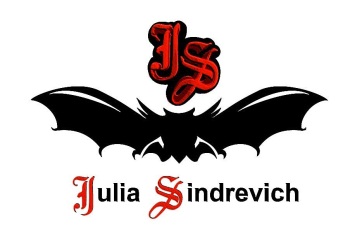 тел. (916) 544-44-44, e-mail: Juliasindrevich@yandex.ru    www.juliasindrevich.ruПрайс-лист VICTORYУсл.обозначения:Возможно изготовление на заказ (сроки зависят от модели).Имеется в наличии.Продано.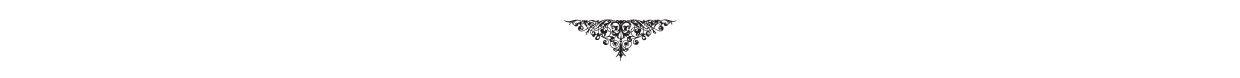 артнаименование товарацена, рубV_010Юбка-годе-лайт длинная со шнуровкой сзади, цвет изумруд-черный (лицо – 2изумруд меринос, изнанка – 2Лилия), р.44-48, длина по бок.шву 107см, 25шерсть мериноса, 25акрил, 50мерсиризованный хлопок.  500гр, к=1210800